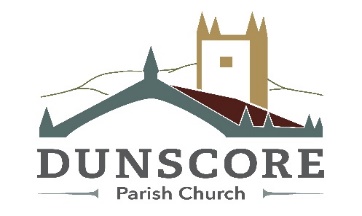 RegisteredScottishCharitySC016060,CongregationNumber080454CHURCH FAMILY NOTICESMinister:  REV MARK SMITHManse: 01387 820475  Mobile:0776215 2755Email:Mark.Smith@churchofscotland.org.ukhttps://us02web.zoom.us/j/86939887756or Telephone: 0131 460 1196 enter code:  869 3988 7756 #HAPPY, HAPPY EASTER EVERYONE !!Sunday 4th April 2021A note from our Minister:Today is Easter Day – Alleluia!As we see signs of new life all around us, Easter Day reminds us to look for signs of new life within ourselves – God’s New Life!All that Jesus went through during Holy Week – arrest, trial, torture, condemnation, death, burial – resulted in a new opportunity for us.  For you and me.  A new start with God, if only we believe in Jesus our Saviour.  Easter Day shows the power of that new start as God raised Jesus from the sealed tomb, demonstrating the eternal life on offer to those who trust in Him.Alleluia!God Bless & elbow bumps,MarkThis month:PRAYER FOR Easter 	Lord God, Jesus took my place:punished for my sin, killed for my sake.You raised Him to life and the grave could not hold Himas Your Eternal Life broke through  death.Thank You that He did all this for me,and that I can receive all the benefits of His Love.Help me believe and trust in Himand follow His Way in this lifeas I journey to the Eternal Life He made possible.PRAYER THEME – Thank God for the chance of new life in Jesus.  Alleluia!Next Sunday:  10.30am     Family Worship Together via Zoom followed by Coffee Break         https://us02web.zoom.us/j/86939887756          or Telephone: 0131 460 1196 enter code: 869 3988 7756 #7pm – Prayer & Reflection in Dunscore ChurchConnect Study Group –The group will be taking a break for a fortnight over the Easter period and will resume  on Thursday 15th April at 7.30pm via Zoom.  We will continue our study of Daniel and chapter 10v1 – 11v35 ‘A World Out of Control’ All are welcome to join us on Zoom using this linkhttps://us02web.zoom.us/j/402568082First Base Food BankPlease remember to support this excellent charity.  Spring is here and it is still hard for many folk living on little income.  I know that many of you give through ‘Just Giving’ on line www.justgiving.com/first-base but as an alternative, Mark Frankland would be delighted to receive cheques to ‘The First Base Food Agency’, 6 Buccleuch Street, Dumfries DG! 2NH.   CHRISTIAN AID LENT & EASTER APPEAL 2021Christian Aid is now 75 years old and this year the Lent and Easter appeal is focused on looking forward as well as reflecting on the past. Full details are on the Christian Aid Website – www.christianaid.org.uk   A prayer sheet will be circulated via email, let Mark know if you need a hard copy.GET YOUR KILT ON!  Christian Aid Virtual Kilt WalkYou can also raise money for Christian Aid by taking part in the virtual charity fundraising walk over the weekend of 23- 25 April 2021. So anyone, anywhere in Scotland can safely take part!  And every pound raised will be topped up by 50% from The Hunter Foundation.  Go to www.kiltwalk.co.uk for more details and to register. The Church of Scotland’s Moderator, Rev Dr Martin Fair will be donning his kilt for Christian Aid.  Our friends in Lubuto, Zambia Their new minister, Rev Friday Sinkonde, is to be Inducted on 25th April and we are all asked to pray for him and remember them on that day.  They have been sharing photos of their congregation and would be very glad to have pictures of us!  They are materially poor compared to you who are reading, but they are spiritually rich and value the fact that you are thinking of them. Of course, they appreciate and need any financial aid that you can provide but also they want to see pictures of you. So, please send any you have to me so that I can send them to the Rev Friday and his congregation in Lubuto. Please send to Andy Barr at email: andybarrcards@btinternet.com or "Photos for Lubuto", c/o 37 Drumlanrig St, Thornhill, DG3 5LJ.Notes for inclusion in April’s CFNs by Friday morning please to Vari Drabble on 01387 820356 or vari.drabble@btinternet.com